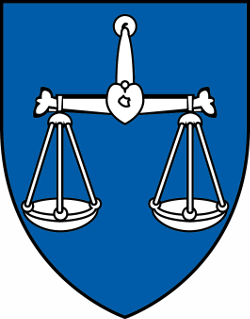 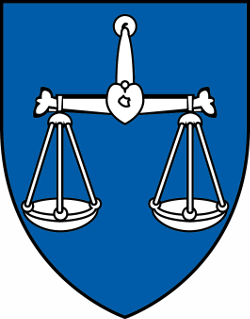 ContactsContactsContactsContactsContactsContactsContactsRequérant (propriétaire du vélo) : Requérant (propriétaire du vélo) : Requérant (propriétaire du vélo) : Requérant (propriétaire du vélo) : Requérant (propriétaire du vélo) : Vendeur :Vendeur :Nom :Nom :Adresse :Adresse :NPA & lieu :NPA & lieu :Téléphone :Téléphone :E-mail :E-mail :Versement de l'aide financière à :Versement de l'aide financière à :Versement de l'aide financière à :Versement de l'aide financière à :Versement de l'aide financière à :Versement de l'aide financière à :Versement de l'aide financière à :Titulaire du compte :Titulaire du compte :Titulaire du compte :Nom de la banque ou CCP :Nom de la banque ou CCP :Nom de la banque ou CCP :Clearing + N° de compte ou IBAN :Clearing + N° de compte ou IBAN :Clearing + N° de compte ou IBAN :Vélo à assitance électriqueVélo à assitance électriqueVélo à assitance électriqueVélo à assitance électriqueVélo à assitance électriqueVélo à assitance électriqueVélo à assitance électriqueMarque et modèle :Marque et modèle :Coût : CHFCoût : CHFDocument à joindre à la demandeDocument à joindre à la demandeDocument à joindre à la demandeDocument à joindre à la demandeDocument à joindre à la demandeDocument à joindre à la demandeDocument à joindre à la demande- Facture au nom du propriétaire- Facture au nom du propriétaire- Facture au nom du propriétaire- Facture au nom du propriétaire- Facture au nom du propriétaire- Facture au nom du propriétaire- Facture au nom du propriétaireConditions de subventionConditions de subventionConditions de subventionConditions de subventionConditions de subventionConditions de subventionConditions de subventionLa Municipalité participe financièrement à l'achat de vélos à assistance électrique à raison de CHF 300.00 par vélo et par personne.Cette offre n’est destinée qu’aux habitants de Founex en résidence principaleLa subvention n’est allouée que lors de l’acquisition d’un vélo électrique neuf et sur présentation d’une facture au nom du propriétaireLes demandes doivent être adressées, dûment accompagnées des justificatifs requis, à l'administration communale de Founex. Les demandes incomplètes seront retournées à l'expéditeur.La Municipalité participe financièrement à l'achat de vélos à assistance électrique à raison de CHF 300.00 par vélo et par personne.Cette offre n’est destinée qu’aux habitants de Founex en résidence principaleLa subvention n’est allouée que lors de l’acquisition d’un vélo électrique neuf et sur présentation d’une facture au nom du propriétaireLes demandes doivent être adressées, dûment accompagnées des justificatifs requis, à l'administration communale de Founex. Les demandes incomplètes seront retournées à l'expéditeur.La Municipalité participe financièrement à l'achat de vélos à assistance électrique à raison de CHF 300.00 par vélo et par personne.Cette offre n’est destinée qu’aux habitants de Founex en résidence principaleLa subvention n’est allouée que lors de l’acquisition d’un vélo électrique neuf et sur présentation d’une facture au nom du propriétaireLes demandes doivent être adressées, dûment accompagnées des justificatifs requis, à l'administration communale de Founex. Les demandes incomplètes seront retournées à l'expéditeur.La Municipalité participe financièrement à l'achat de vélos à assistance électrique à raison de CHF 300.00 par vélo et par personne.Cette offre n’est destinée qu’aux habitants de Founex en résidence principaleLa subvention n’est allouée que lors de l’acquisition d’un vélo électrique neuf et sur présentation d’une facture au nom du propriétaireLes demandes doivent être adressées, dûment accompagnées des justificatifs requis, à l'administration communale de Founex. Les demandes incomplètes seront retournées à l'expéditeur.La Municipalité participe financièrement à l'achat de vélos à assistance électrique à raison de CHF 300.00 par vélo et par personne.Cette offre n’est destinée qu’aux habitants de Founex en résidence principaleLa subvention n’est allouée que lors de l’acquisition d’un vélo électrique neuf et sur présentation d’une facture au nom du propriétaireLes demandes doivent être adressées, dûment accompagnées des justificatifs requis, à l'administration communale de Founex. Les demandes incomplètes seront retournées à l'expéditeur.La Municipalité participe financièrement à l'achat de vélos à assistance électrique à raison de CHF 300.00 par vélo et par personne.Cette offre n’est destinée qu’aux habitants de Founex en résidence principaleLa subvention n’est allouée que lors de l’acquisition d’un vélo électrique neuf et sur présentation d’une facture au nom du propriétaireLes demandes doivent être adressées, dûment accompagnées des justificatifs requis, à l'administration communale de Founex. Les demandes incomplètes seront retournées à l'expéditeur.La Municipalité participe financièrement à l'achat de vélos à assistance électrique à raison de CHF 300.00 par vélo et par personne.Cette offre n’est destinée qu’aux habitants de Founex en résidence principaleLa subvention n’est allouée que lors de l’acquisition d’un vélo électrique neuf et sur présentation d’une facture au nom du propriétaireLes demandes doivent être adressées, dûment accompagnées des justificatifs requis, à l'administration communale de Founex. Les demandes incomplètes seront retournées à l'expéditeur.Le soussigné confirme l'exactitude des indications ci-dessus ainsi que le respect des conditions de subvention édictées par la Municipalité de FounexLe soussigné confirme l'exactitude des indications ci-dessus ainsi que le respect des conditions de subvention édictées par la Municipalité de FounexLe soussigné confirme l'exactitude des indications ci-dessus ainsi que le respect des conditions de subvention édictées par la Municipalité de FounexLe soussigné confirme l'exactitude des indications ci-dessus ainsi que le respect des conditions de subvention édictées par la Municipalité de FounexLe soussigné confirme l'exactitude des indications ci-dessus ainsi que le respect des conditions de subvention édictées par la Municipalité de FounexLe soussigné confirme l'exactitude des indications ci-dessus ainsi que le respect des conditions de subvention édictées par la Municipalité de FounexLe soussigné confirme l'exactitude des indications ci-dessus ainsi que le respect des conditions de subvention édictées par la Municipalité de FounexDate :      Date :      Date :      Date :      Signature :Signature :Signature :Visa commune de Founex (laissez vide SVP) : Visa commune de Founex (laissez vide SVP) : Visa commune de Founex (laissez vide SVP) : Visa commune de Founex (laissez vide SVP) : Visa commune de Founex (laissez vide SVP) : Visa commune de Founex (laissez vide SVP) : Visa commune de Founex (laissez vide SVP) : Date :Date :Date :Date :Date :Signature :Signature :Date :Date :Date :Date :Date :Signature :Signature :Date :Date :Date :Date :Date :Signature :Signature :